Walk Through the BibleLesson Number Eight© 2015 Jay S. McMullanThe Source of Water for the Cataclysmic FloodFrom the creation of Adam to Noah’s flood was 1,656 years.From Adam to 1999 was 6,198 years. Genesis 7Verses 1 – 4	God tells Noah to take 7 pairs of all “Clean” animals and one pair of all “UnClean” animals.This proves a knowledge of clean and unclean BEFORE the law was given through Moses.What are CLEAN and UNCLEAN animalsLeviticus 11 – READMaking Sense of Kosher LawsBiblical Archaeology Society Staff   •  07/09/2012 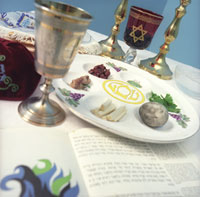 The origins of Jewish dietary or kosher laws (kashrut) have long been the subject of scholarly research and debate. Regardless of their origins, however, these age-old laws continue to have a significant impact on the way many observant Jews go about their daily lives. One of the more well-known restrictions is the injunction against mixing meat with dairy products. Not only do most Jews who observe kashrut avoid eating any meat and milk products together, many also wait a certain amount of time—30 minutes to a few hours—between eating meat and dairy. Everything the foods touch must be kept completely separate. A fully kosher household, for example, might have two or more different sets of flatware, tableware and cooking ware for making and serving meat dishes separate from dairy-based dishes. Some families even use two different dishwashers in order to maintain the separation. Outside the house, some Jews keep kosher by eating only at kosher restaurants while others have no problem eating non-kosher foods, so long as they maintain a kosher home.But what are some of the other laws of kashrut, and how are they to be explained? Many of the dietary restrictions outlined in Deuteronomy and Leviticus prohibit the consumption of certain “unclean” animals that either don’t chew their cud or don’t have cloven hooves, such as pigs, camels and rabbits. Likewise, while the Hebrew Bible permits the eating of fish with fins and scales, shellfish like lobsters and crabs are an abomination. Why were such seemingly innocuous physiological traits so objectionable to the early Israelites?
 
One possible reason may be that the Israelites wanted some way to distinguish themselves from their non-Hebrew neighbors. Archaeological excavations of Iron Age I sites in Israel have shown that while pigs were a popular part of the Philistine diet, they were entirely absent from the herd-based economy of the Israelites. According to Ronald Hendel, such culinary distinctions soon became codified markers of cultural identity, whereby “the Philistine treat became an Israelite taboo.”* Perhaps similar efforts to affirm Israel’s uniqueness lay at the heart of other animal prohibitions.But according to kashrut, even permissible animals have to be prepared in a certain way in order to remain kosher. As explained in Deuteronomy 12:23-24, for example, the blood of a slaughtered animal cannot be ingested, for “the blood is the life, and you shall not eat the life with the flesh.” The Israelites, like many ancient peoples, believed that an animal’s blood carried the soul of the animal and therefore should not be consumed.** Thus, before a piece of meat could be cooked, it had to be fully drained of its blood. Though not discussed in the Bible, traditional kosher methods for doing this include broiling the meat or a combination of soaking and salting. Kosher law also forbids the consumption of wine that has been made, bottled or handled by non-Jews. Although this prohibition does not appear in the Hebrew Bible, it seems to have been followed as early as the second century A.D. In antiquity, wine was often used in libation rituals to various deities; for Jews this meant that any “pagan” wine could potentially have been made or used as a sacrifice to a foreign god. Thus, in order to avoid coming into contact with contaminated wine, Jews began making and bottling their own wine in accordance with Jewish law.Verses 5 – 1611 When Noah was 600 years old, on the seventeenth day of the second month, all the underground waters ERUPTED from the earth, and the rain fell in MIGHTY TORRENTS from the sky. 12 The rain continued to fall for forty days and forty nights.WATCH VIDEOhttps://www.youtube.com/watch?v=3HDb9IjynfoYOU WILL HEAR THE GUY TALK ABOUT SUBDUCTION	“the sideways and downward movement of the edge of a plate of the earth's crust into the mantle beneath another plate.”	We know that subterranean waters (waters held under the crust of the earth) were a large part of the water that covered the earth in Noah’s flood. The rest came from the sky.	We see back in Genesis 2:6 that a mist came from the earth and watered everything.Genesis 2:6 (NASB)But a mist used to rise from the earth and water the whole surface of the ground.Genesis 1:7 (GW) 
7  So God made the horizon and separated the water above and below the horizon. And so it was.Genesis 7:17 – 17 For forty days the flood kept coming on the earth, and as the waters increased they lifted the ark high above the earth. 18 The waters rose and increased greatly on the earth, and the ark floated on the surface of the water. 19 They rose greatly on the earth, and all the high mountains under the entire heavens were covered. 20 The waters rose and covered the mountains to a depth of more than fifteen cubits.[a][b] Notes from the New Living Translation BibleGenesis 7:20 That is, about 23 feet or about 6.8 meters (a cubit was generally 18”, the length from the back of your hand to your elbow.)Genesis 7:20 Or rose more than fifteen cubits, and the mountains were coveredThe King James Bible says:20 Fifteen cubits upward did the waters prevail; and the mountains were covered.The Young’s Literal Translation says: 20 fifteen cubits upwards have the waters become mighty, and the mountains are covered;The 1599 Geneva Bible says:20 Fifteen cubits upward did the waters prevail, when the mountains were covered.The Amplified Bible says:20 [In fact] the waters became fifteen cubits higher, as the high hills were covered.The earth was different in Noah’s time. Then we see it is changed after the flood and we will talk about that in a couple of weeks.When the Lord regenerates the earth, after He returns and after the millennium, there will be no more oceans.Revelation 21:1Then I saw a new heaven and a new earth, for the old heaven and the old earth had disappeared. And the sea was also gone.Genesis 721 Every living thing that moved on land perished—birds, livestock, wild animals, all the creatures that swarm over the earth, and all mankind. 22 Everything on dry land that had the breath of life in its nostrils died. 23 Every living thing on the face of the earth was wiped out; people and animals and the creatures that move along the ground and the birds were wiped from the earth. Only Noah was left, and those with him in the ark. 24 The waters flooded the earth for a hundred and fifty days.Genesis 8Next time we will talk about what happened after Noah and his family landed and started over.We will talk about how the earth was changed and the tower of Babel.But God remembered Noah and all the wild animals and livestock with him in the boat. He sent a wind to blow across the earth, and the floodwaters began to recede. 2 The underground waters stopped flowing, and the torrential rains from the sky were stopped. 3 So the floodwaters gradually receded from the earth. After 150 days, 4 exactly five months from the time the flood began,[a] the boat came to rest on the mountains of Ararat. 5 Two and a half months later,[b] as the waters continued to go down, other mountain peaks became visible.6 After another forty days, Noah opened the window he had made in the boat 7 and released a raven. The bird flew back and forth until the floodwaters on the earth had dried up. 8 He also released a dove to see if the water had receded and it could find dry ground. 9 But the dove could find no place to land because the water still covered the ground. So it returned to the boat, and Noah held out his hand and drew the dove back inside. 10 After waiting another seven days, Noah released the dove again. 11 This time the dove returned to him in the evening with a fresh olive leaf in its beak. Then Noah knew that the floodwaters were almost gone. 12 He waited another seven days and then released the dove again. This time it did not come back.13 Noah was now 601 years old. On the first day of the new year, ten and a half months after the flood began,[c] the floodwaters had almost dried up from the earth. Noah lifted back the covering of the boat and saw that the surface of the ground was drying. 14 Two more months went by,[d] and at last the earth was dry!15 Then God said to Noah, 16 “Leave the boat, all of you—you and your wife, and your sons and their wives. 17 Release all the animals—the birds, the livestock, and the small animals that scurry along the ground—so they can be fruitful and multiply throughout the earth.”18 So Noah, his wife, and his sons and their wives left the boat. 19 And all of the large and small animals and birds came out of the boat, pair by pair.20 Then Noah built an altar to the Lord, and there he sacrificed as burnt offerings the animals and birds that had been approved for that purpose.[e] 21 And the Lord was pleased with the aroma of the sacrifice and said to himself, “I will never again curse the ground because of the human race, even though everything they think or imagine is bent toward evil from childhood. I will never again destroy all living things. 22 As long as the earth remains, there will be planting and harvest, cold and heat, summer and winter, day and night.”